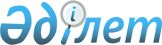 Осакаров аудандық мәслихатының 2015 жылғы 19 тамыздағы 47 сессиясының № 505 "Қазақстан Республикасының жер заңнамасына сәйкес пайдаланылмайтын ауыл шаруашылығы мақсатындағы жерлерге жер салығының базалық мөлшерлемелерін және бірыңғай жер салығының мөлшерлемелерін он есе жоғарлату туралы" шешіміне өзгеріс енгізу туралы
					
			Күшін жойған
			
			
		
					Қарағанды облысы Осакаров аудандық мәслихатының 2016 жылғы 9 ақпандағы 56 сессиясының № 601 шешімі. Қарағанды облысының Әділет департаментінде 2016 жылғы 5 наурызда № 3695 болып тіркелді. Күші жойылды - Қарағанды облысы Осакаров аудандық мәслихатының 2019 жылғы 13 ақпандағы № 599 шешімімен
      Ескерту. Күші жойылды - Қарағанды облысы Осакаров аудандық мәслихатының 13.02.2019 № 599 (алғашқы ресми жарияланған күннен кейін күнтізбелік он күн өткен соң қолданысқа енгізіледі) шешімімен.

      Қазақстан Республикасының қолданыстағы заңнамасының нормаларына сәйкес келтіру мақсатында Осакаров аудандық мәслихат ШЕШІМ ЕТТІ:
      1. Осакаров аудандық мәслихатының 2015 жылғы 19 тамыздағы 47 сессиясының № 505 "Қазақстан Республикасының жер заңнамасына сәйкес пайдаланылмайтын ауыл шаруашылығы мақсатындағы жерлерге жер салығының базалық мөлшерлемелерін және бірыңғай жер салығының мөлшерлемелерін он есе жоғарлату туралы" шешіміне өзгеріс енгізу туралы" (нормативтік құқықтық актілерді мемлекеттік тіркеу Тізілімінде № 3398 болып тіркелген, 2015 жылғы 19 қыркүйекте № 38 (7470) "Сельский труженик" газетінде, "Әділет" ақпараттық - құқықтық жүйесінде 2015 жылы 25 қыркүйекте жарияланған) шешіміне келесі өзгеріс енгізілсін: 
      кіріспе келесі редакцияда мазмұндалсын:
      Қазақстан Республикасының 2008 жылғы 10 желтоқсандағы "Салық және бюджетке төленетін басқа да міндетті төлемдер туралы (Салық кодексі)" Кодексінің 386-бабының 5-тармағы, 444-бабының 1-тармағы және "Қазақстан Республикасының 2001 жылғы 23 қаңтардағы "Қазақстан Республикасындағы жергілікті мемлекеттік басқару және өзін-өзі басқару туралы" Заңының 6-бабына сәйкес, Осакаров аудандық мәслихат ШЕШІМ ЕТТІ:".
      2. Осы шешімнің орындалуын бақылау аудандық мәслихатың бюджет және ауданның әлеуметтік-экономикалық даму бойынша тұрақты комиссиясына (В.К. Эммерих) жүктелсін.
      3. Осы шешім оның алғаш ресми жарияланған күнінен кейін күнтізбелік он күн өткен соң қолданысқа енгізіледі.
      КЕЛІСІЛДІ:
      2016 жыл "9" ақпан
					© 2012. Қазақстан Республикасы Әділет министрлігінің «Қазақстан Республикасының Заңнама және құқықтық ақпарат институты» ШЖҚ РМК
				
      Сессия төрағасы

Н. Ревякина 

      Аудандық маслихаттың хатшысы

К. Саккулаков

      "Осакаров ауданының жер 

      қатынастары бөлімі" мемлекеттік

      мекемесі басшысының міндетін атқаруші

С. Куликов
